18º DOMINGO Tempo ComumSalmo - Sl 89R.Vós fostes ó Senhor, um refúgio para nós. 
3Vós fazeis voltar ao pó todo mortal,*
quando dizeis: 'Voltai ao pó, filhos de Adão!'
4Pois mil anos para vós são como ontem,*
qual vigília de uma noite que passou. R.

5Eles passam como o sono da manhã,*
6são iguais à erva verde pelos campos:
De manhã ela floresce vicejante,*
mas à tarde é cortada e logo seca. R.
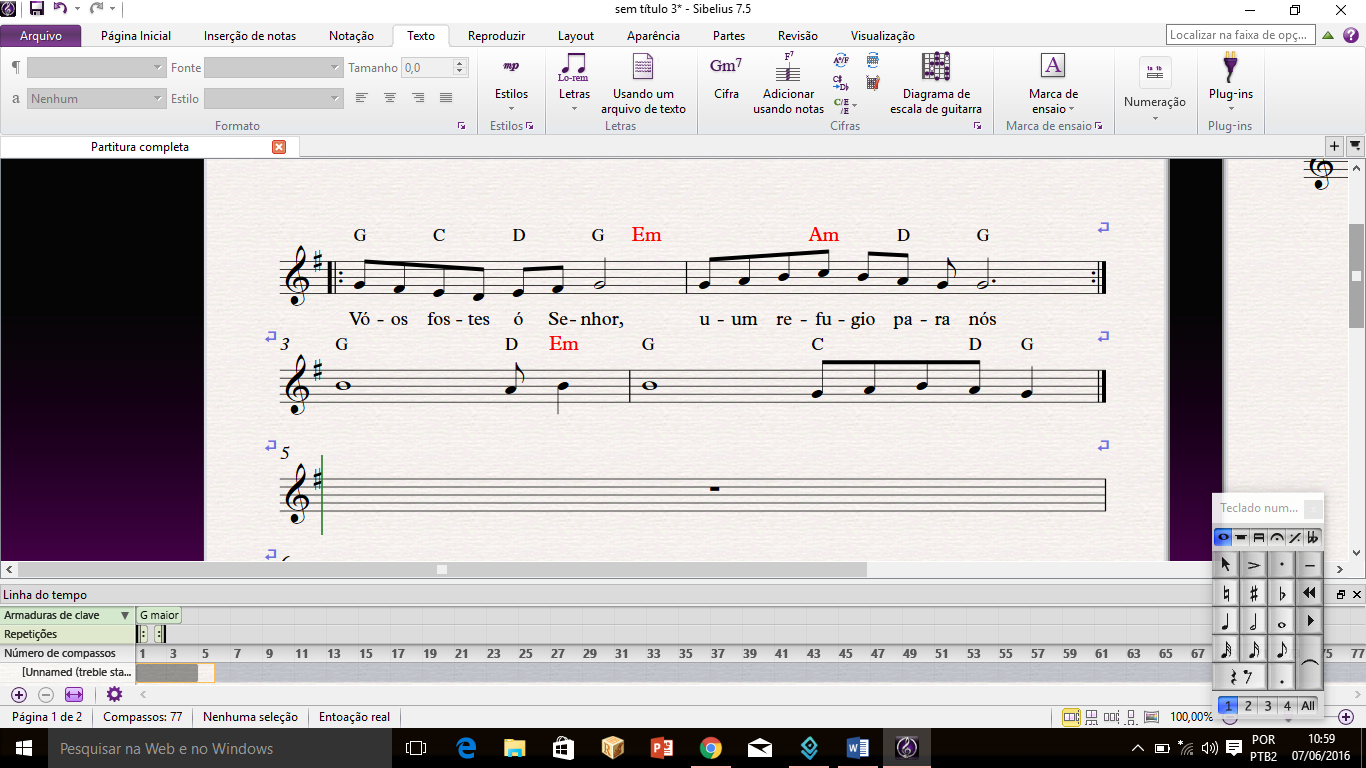 